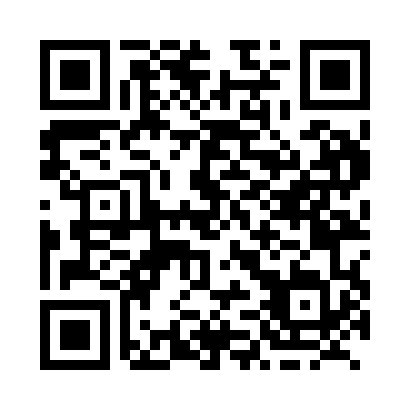 Prayer times for Carsonville, New Brunswick, CanadaWed 1 May 2024 - Fri 31 May 2024High Latitude Method: Angle Based RulePrayer Calculation Method: Islamic Society of North AmericaAsar Calculation Method: HanafiPrayer times provided by https://www.salahtimes.comDateDayFajrSunriseDhuhrAsrMaghribIsha1Wed4:326:081:196:208:3010:072Thu4:306:071:196:218:3210:093Fri4:286:061:196:228:3310:114Sat4:266:041:196:238:3410:135Sun4:246:031:196:238:3610:156Mon4:226:011:196:248:3710:177Tue4:206:001:196:258:3810:198Wed4:185:581:196:268:3910:209Thu4:165:571:196:268:4110:2210Fri4:145:561:186:278:4210:2411Sat4:125:551:186:288:4310:2612Sun4:105:531:186:298:4410:2813Mon4:085:521:186:298:4510:3014Tue4:065:511:186:308:4710:3115Wed4:055:501:186:318:4810:3316Thu4:035:491:186:318:4910:3517Fri4:015:471:196:328:5010:3718Sat3:595:461:196:338:5110:3919Sun3:585:451:196:338:5210:4020Mon3:565:441:196:348:5310:4221Tue3:545:431:196:358:5510:4422Wed3:535:421:196:358:5610:4623Thu3:515:421:196:368:5710:4724Fri3:505:411:196:378:5810:4925Sat3:485:401:196:378:5910:5126Sun3:475:391:196:389:0010:5227Mon3:465:381:196:399:0110:5428Tue3:445:381:196:399:0210:5529Wed3:435:371:206:409:0310:5730Thu3:425:361:206:409:0410:5831Fri3:415:361:206:419:0411:00